Visioconférence du JEUDI 30 avril.Pour accéder à cette visioconférence, vous devez :cliquer sur le lien ci-après :  https://eu.bbcollab.com/guest/e15c905818d14a65bf1e05842ae13c3fentrer le prénom de votre enfant rejoindre la cessionparamétrer le son et la caméravotre enfant devra couper son micro lorsqu’il ne souhaite pas parler afin de limiter les sons parasites. Cette visioconférence a pour but de mettre en commun nos réponses aux exercices sur les synonymes.Groupes pour la visioconférence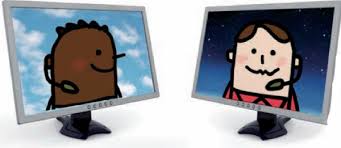 Groupes pour la visioconférenceGroupes pour la visioconférenceGROUPE 114h00 à 14h45GROUPE 214h45 à 15h30GROUPE 315h30 à 16h15MayaJadeCamilleFaustineBenjaminMathéoDivyaRafaël L. Nadau LouanneMaëlliaDavidManon EmericCassieLisaRaphaël H.MiaJoshua  DelphineIlianeMaximeDirajdShadmaneKyranNoah Dayane